Paulina L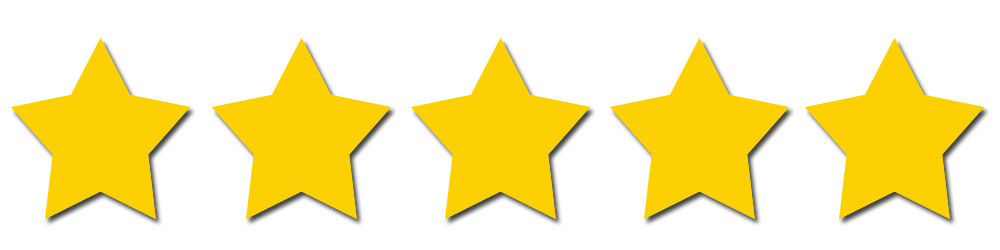 The Chatham School House has been the ideal environment for our baby, who started out there at just 6 weeks old. This is a wonderful daycare with a stimulating home environment and loving staff! Rima really cares so much about each child there, and is constantly communicating with us as parents to make sure they get the best care possible. 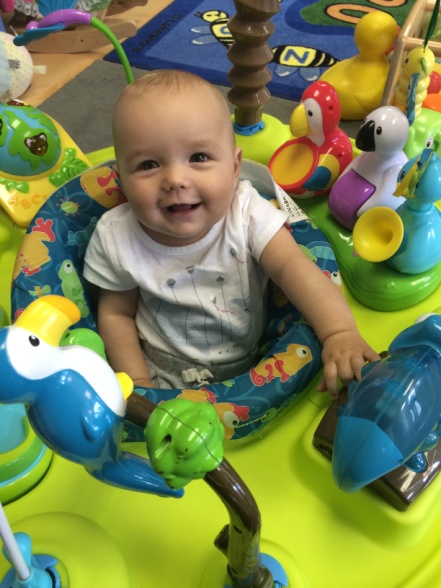 